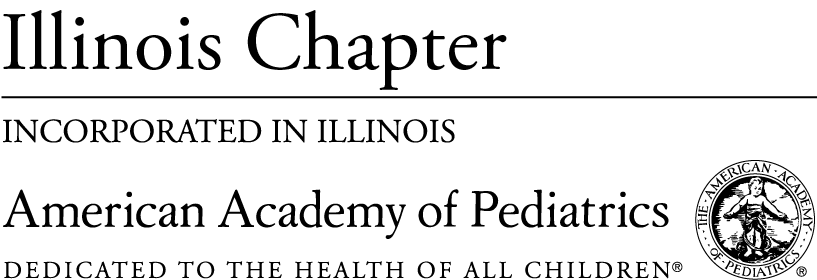 October 26th, 2020Dear Illinois Department of Public Health Vaccines for Children Provider,It is currently influenza season and it is more important than ever to get your patients vaccinated. It is especially important due to the COVID-19 epidemic. In collaboration with the Illinois Department of Public Health (IDPH), the Illinois Chapter, American Academy of Pediatrics (ICAAP) has enclosed a set of materials and resources that we think will be helpful in talking to patients and parents about the influenza vaccine.  As you know, partners from around the state are working hard to significantly increase the uptake of the flu vaccine this year while also preparing the public to accept a COVID-19 vaccine when available.  We have included the following materials we hope will be useful to you in your practices:An ICAAP-developed poster in English and Spanish about the importance of well-child visits during COVID-19Influenza during COVID-19 from Immunization Action CoalitionCDC Guide for Parents about FluEnglishSpanishCDC Guide on how to Talk to Children about the FluFlu Fact Sheet from Families Fighting FluTwo Postcards from Families Fighting FluCommunication 101Warning Signs in Children about the FluAn ICAAP-developed Flu Innovation SummaryICAAP has also launched a back-to-school campaign and a flu campaign with more resources, including strategies for how to communicate with patients and parents via social media channels, which can be found at http://bit.ly/ICAAPFluWe are hopeful that these materials will provide you with the resources and knowledge to talk to parents and patients about the importance of the influenza vaccineBest,The Illinois Chapter, American Academy of PediatricsFunding for the flu campaign and mailer was made possible by funds received from the Office of Health Protection, through the Illinois Department of Public Health.